 [Hirer/Other Party] [Hirer/Other Party]  [equipment being hired/loaned].[equipment being hired/loaned] [purpose] [Day Month Year].  [Hirer/Other Party]  [equipment being hired/loaned]  [proposed use/purpose]  [Day Month Year]. [equipment being hired/loaned]   [equipment being hired/loaned]. [equipment being hired/loaned]. [Equipment being hired/loaned].[Hirer/Other Party][Hirer/Other Party] [Hirer/Other Party]  [equipment being hired/loaned]. insert value] [Hirer/Other Party]  [Hirer/Other Party]  [insert details][Hirer/Other Party]  [equipment being hired/loaned].  [Hirer/Other Party] [Hirer/Other Party]  [Day Month Year]  [equipment being hired/loaned].[Hirer/Other Party] 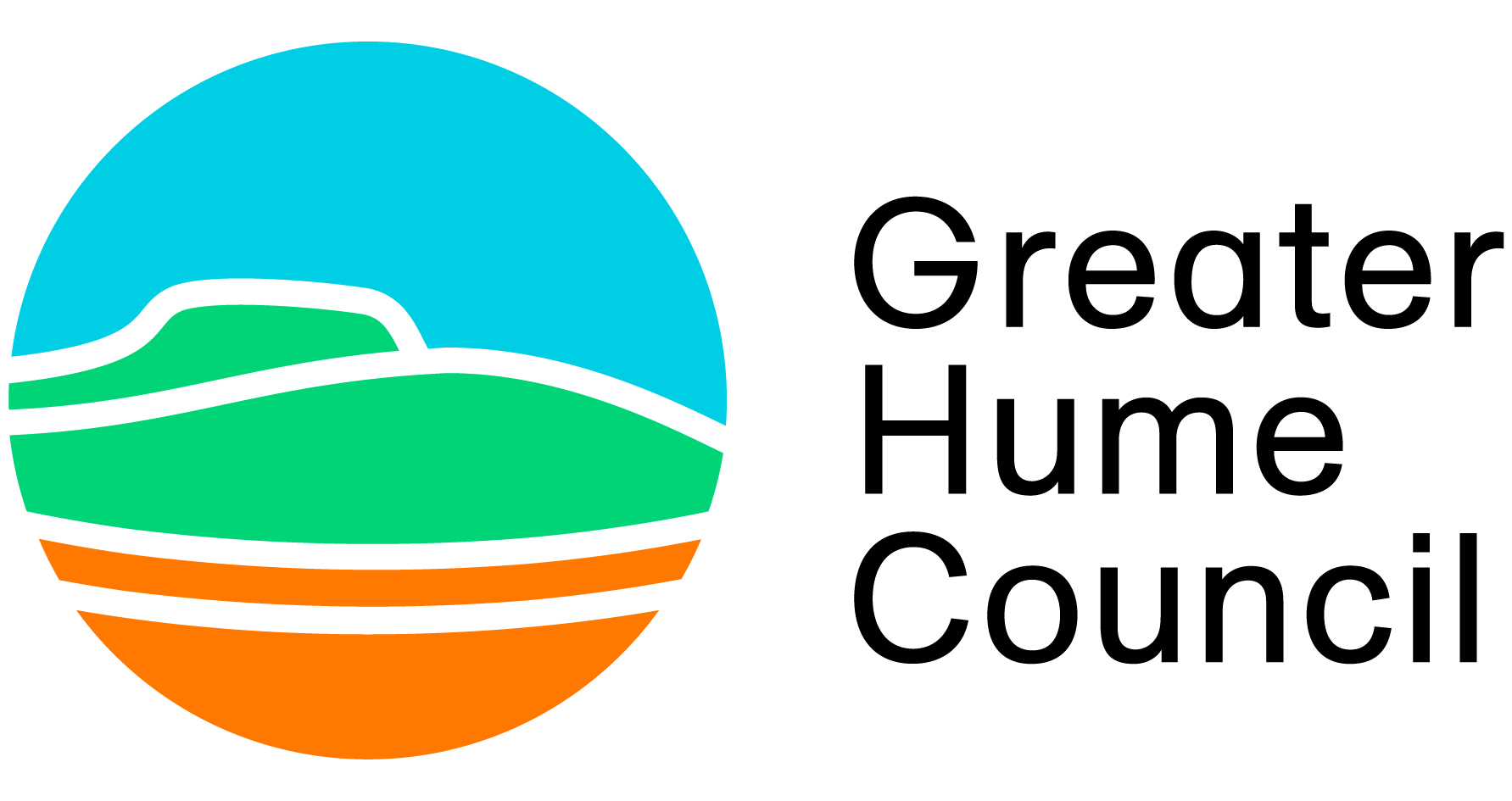 